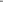 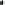 FULWELL JUNIOR SCHOOL PHOTOGRAPHY STA TEMENTWe take photographs and short videos of children for a variety of reasons throughout the school year including: internal display, school prospectus, FJS Website, FJS Twitter and FjS Instagram. From time to time external agencies such as the press or school partnerships request to take and use imagesI give permission for photographs of my child to be taken and used as outlined above.Child's name:- Date:Signed:-	(Parent/Guardian)Parents must inform us IN WRITING if your preferences stated here change at any time.	ARRIVAL AND HOMETIME ARRANGEMENTS	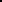 SAFEGUARDING - it is a requirement that we have a clear overview of the,arrangements for your child getting to and from school. To assist and support, kindly read the following and sign as confirmation:-I am aware of and accept responsibility for my child's journey to and from school, either by making their own way there and back or by being dropped off/collected. I will ensure I have made these arrangements clear to my child on a daily basis. I shall also reinforce the school safety procedures to my child should the person collecting them not arrive at school i.e. if there is no-one there to collect them, they must return to the reception area and inform the staff on duty.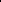 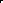 Signed Relationship to child .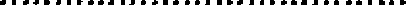 My child will travel to and from school :e.g. with an adult by car, or collected by After School Club on foot (please complete for each day)MondayThursday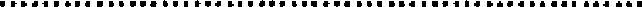 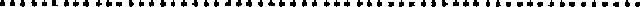 TuesdayFriday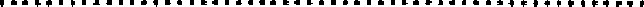 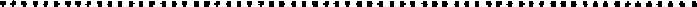 Wednesday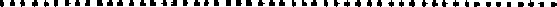 We expect all children in Year 3 to be brought and collected by an adult. Please let us know if your child will be travelling unaccompanied. NB. Changes to arrangements — If you need to change your child's collection arrangement or pick up place for any reason please let the School Office know as early as possible in order that the teacher and your child can be made aware of the new arrangement.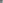 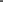 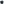 	FULWELL JUNIOR SCHOOL	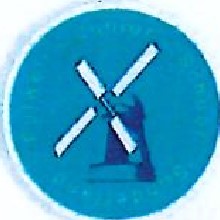 PUPIL ADMISSION RECORD and EMERGENCY CONTACT DETAILS 2023-2024The information requested on this form is gathered and used in line with the General Data Protection Regulation (GDPR) ; parents are invited to review the School's Privacy Notice forfurther advice on our data protection practices (please see the School website: www.fulwelfiunior.co.uk).Please provide us with the following information to help us help your child:	CHILD'S LEGAL SURNAME  MALE	FEMALE	please tick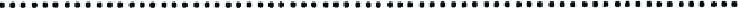 CHILD'S LEGAL FORENAMES 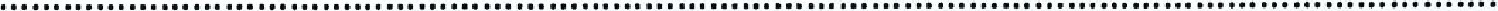 PREFERRED NAME (S)  DATE OF BIRTH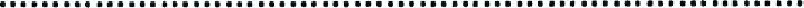 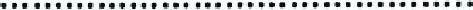 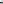 CHILD'S MAIN ADDRESS 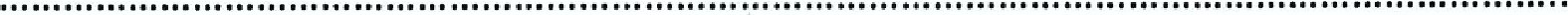  POSTCODE 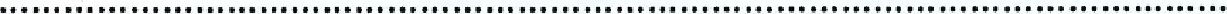 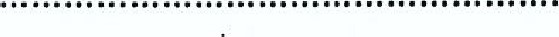 ADDITIONAL ADDRESS IF CHILD RESIDES WITH TWO PARENTS: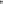 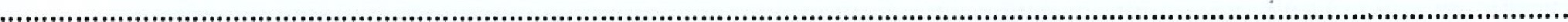 Who has parental responsibility for the child named above? (see notes overleaf before completinq)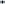 FULL NAME 1)  2) 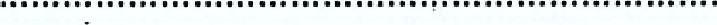 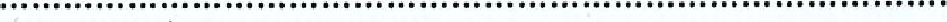 	ADDRESS																																					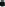 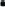 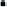 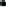 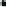 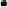 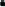 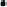 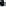 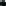 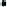 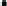 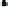 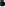 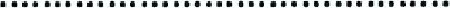 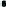 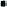 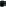 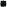 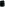 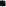 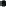 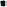 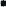 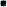 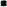 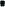 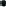 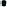 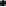 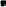 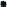 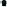 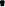 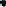 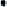 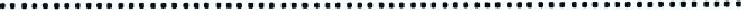 	(if different from above) 	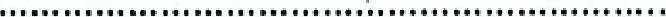 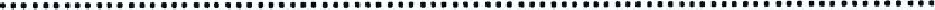 	DAYTIME TELEPHONE NO: 	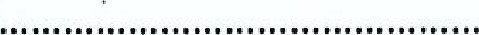 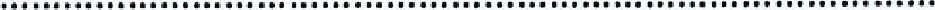 	RELATIONSHIP TO CHILD' 	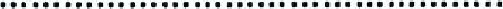 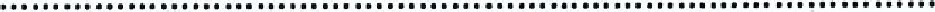 	SIBLINGS: NAME	AGE	SCHOOL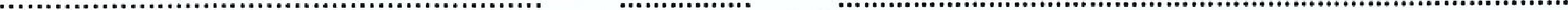 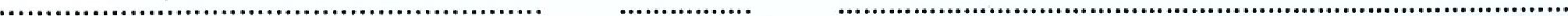 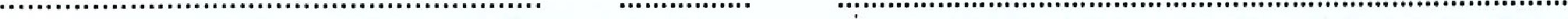 If your child is unwell we may need to contact someone who is available to collect and take care of them. This can include yourself if you are usually available during the day. If nominating a couple please state BOTH names (e.g. Mr AND MRS for grandparents/aunts & uncles etc)MEDICAL INFORMATION:	NAME OF CHILD'S DOCTOR' ... 	... 	Tel. No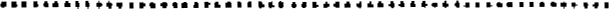 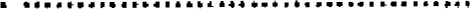 ADDRESS* 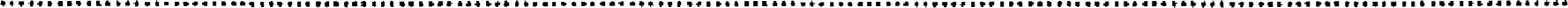 Please advise if your child has any health conditions or issues we need to know about: E.G.	Asthma	Yes a No a	Diabetes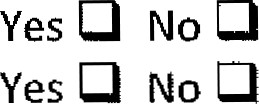 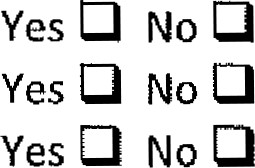 EpilepsyEczemaSpeech difficultyHearing difficulty Yes a No a Wears glassesFainting/blackouts Yes a No aDetails• 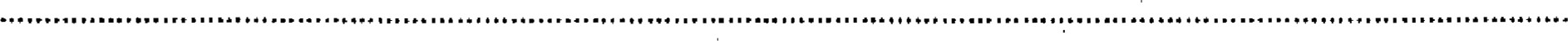 	Allergy (e.g.nuts)	Yes a No 	if yes please give full details 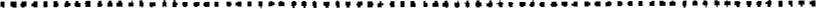 	. 	.. . (Medical Care Plan must be completed)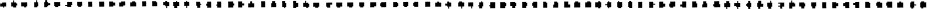 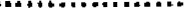 Any other condition: 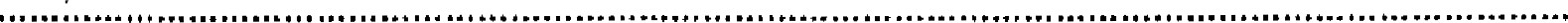 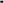 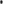 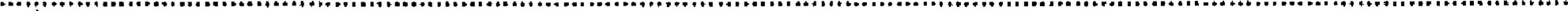 	Would any of these affect your child's ability in any school activity?	Yes a No UPlease give any additional details that may be helpful to us caring for your child 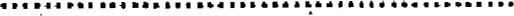 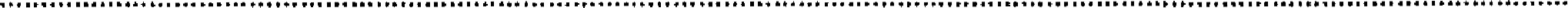 is there anything else you would like to share with us that you consider would be helpful? E.G. Court Orders restricting contact, child adopted, child-minder details etc               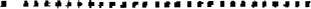 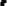 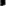 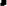 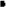 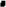 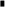 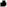 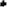 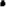 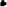 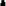 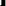 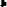 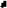 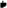 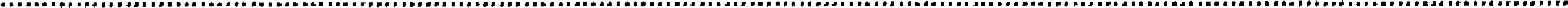 SCHOOL MEALS Please tick if your child will:	STAY FOR SCHOOL MEALS a 	BRING A PACKED LUNCH	BE TAKEN HOME FOR LUNCHEDUCATIONAL INFORMATION:	Has your child attended any other school (s)?	Yes a	Please give details below:	Name of School . Infant	Junior 	Primary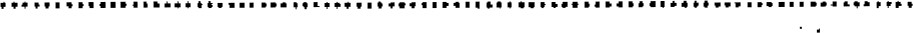 Local authority 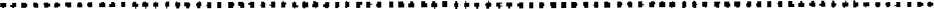 To which religion (if any) is your child 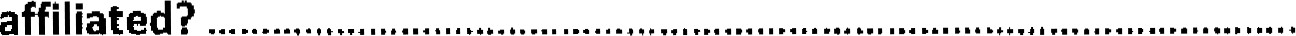 Anglican Baptist Buddhist Christian Hindu Jewish Muslim no religion other religion refused Roman Cathoiic Sikh United Reform Church	Is your child able to take part in	Religious Education? Yes a	Assemblies?	Yes aADDITIONAL INFORMATION - which afl schools are obliged to collect.Parents have the right to refuse to provide this data, and in the sections on nationality and country of birth parents also have the right to retract this at a later date. If you wish to exercise this right the information will be recorded as 'refused.Child's country of birth  Nationality 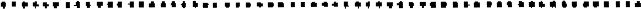 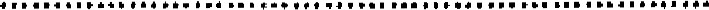 Ethnicity to which ethnic group do you consider your child to belong? 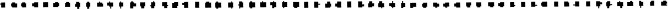 Child's first language 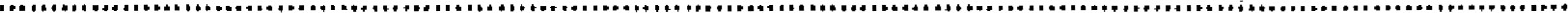 GUIDANCE NOTES TO ASSIST WITH COMPLETIONWHO HAS PARENTAL RESPONSIBILITY?A mother automatically has parental responsibility for her child from birth.A father usually has parental responsibility if he's either:• married to the child's motherlisted on the birth certificate (after a certain date, depending on which part of the UK the child was born in)Births registered in England and Wales (other guidance applies for births registered in Scotland & Northern Ireland)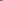 If the parents of a child are married when the child is born, or if they've jointly adopted a child, both have parental responsibility.They both keep parental responsibility if they later divorce.Unmarried parentsAn unmarried father can get parental responsibility for his child in 1 of 3 ways:jointly registering the birth of the child with the mother (from 1st December 2003) o getting a parental responsibility agreement with the mother o getting a parental responsibility order from the court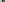 Births registered outside the UKIf a child is born overseas and comes to live in the UK, parental responsibility depends on the UK country they're now living in.FURTHER CLARIFICATION ON WHO HAS PARENTAL RESPONSIBILITY MAY BE FOUND AT: www.gov.uk/parental-rights-responsibilities/who-has-parental-responsibilityPlease note:An adult who does not have parental responsibility but who cares for a child for part of the day e.g. grandparent, child-minder etc. and has a parent's permission to collect a child in an emergency may be added to the contact list.SEPARATED PARENTSIf parental responsibility is EQUALLY SHARED, please provide the child's alternative address if they usually reside there for part of the week:PARENT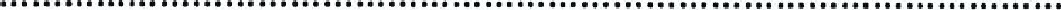 ADDRESS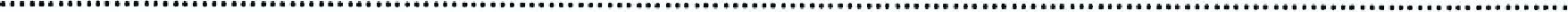 In exceptional circumstances, we can provide information to both parents where parents are separated but only if such information would not normally be shared amicably between the two parties. ALL school information is available on the school website (www.fulwelliunior.co.uk)Is this a service you require? YES / NO (delete as necessary).If you have selected YES, we will e-mail information to you for ease. Please provide a suitable e-mail address and contact telephone number here:CONTACT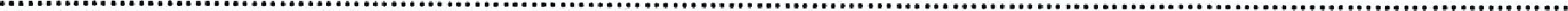 PARENTMAIL/ TEXT MESSAGING SERVICECommunication from the school to parents/carers is via the ParentMail applicatiom This has proved to be an invaluable way of delivering information to parents at short notice e.g. clubs cancelled, adverse weather closures etc. and is also useful for parents to contact the school office regarding pupil absence.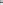 Please provide two contact mobile telephone numbers in order of preference to which you are happy to receive communications regarding your child or school. The majority of communication from school will be via the email element of ParentMail.Please note: Text messages are only sent to one primary parent. (In certain circumstances, where parents share custodial responsibility for a child but do not live together a second mobile phone number may be added.)	Priority 1 Parent Name	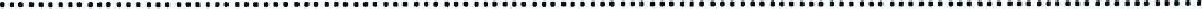 	Child's Name	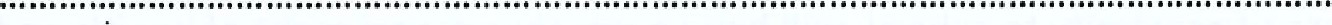 	Primary Mobile Number (1)	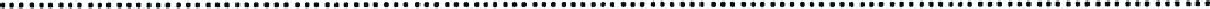 	Priority 2 Parent Name	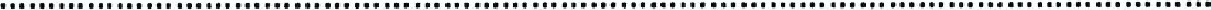 Chosen Mobile Number (2)	Primary E-mail Address 1	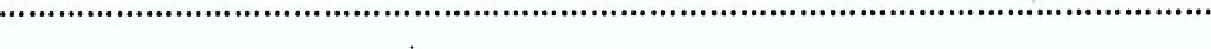 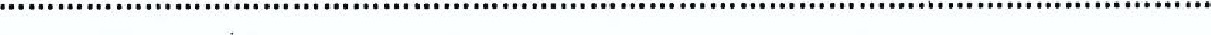 	Chosen E-mail Address 2	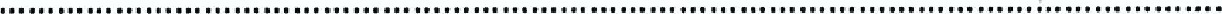 	Signature	 Date 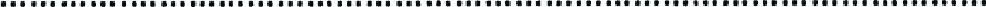 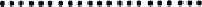 Please advise us if your mobile number changes at any time. Your details will not be used for any other purpose other than school business; you will not receive any spam or marketing material.TO TEXT FULWELL JUNIOR SCHOOL OFFICE USE 0191 5800470Please add this number to your contacts (Note: This is a data service only and not available to receive inbound calls and is separate to our inbound telephone line 0191 5493333)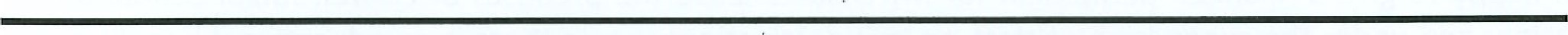 PARENTAL PERMISSION FOR VIEWING DVDs IN SCHOOLAt certain times of the year, we may have cause to watch a film or DVD in class e.g linked to curricular study, comparing books with film, Wet playtimes etcThere are classifications of films that we must observe. This information is to both advise you of the school's practice in this area and request your permission for your child to participate when we decide to show a film.The choice of film will always be appropriate to your child's age group.Please take a moment to review the options and tick the most appropriate one.Q I am happy for my child to watch films/programmes of PG classification (Parental Guidance) at the discretion of the school.ORa I would prefer my child views U certificate media only, and am happy for this to take place without further authorisation from myself.Signed  Relationship to child 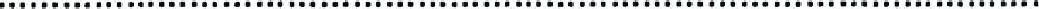 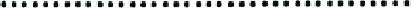 FUL WELL JUNIOR SCHOOL : CONSENT FOR OFF-SITE ACTIVITIESYour child will have the opportunity to visit venues linked to their curricular studies. Some will involve travelling by private coach and others will involve walking within the local community to destinations that can be reached easily on foot (for example the local park, churches. Beach and our cluster school neighbours). Off - site education that takes place within the normal school hours of 9.00am-3.30pm will be informed to you by letter or text message.All off-site events have a clearly linked educational or sporting benefit and support the broader curriculum. Within normal school hours, a general consent form is the most straightforward way of allowing children to engage fully in events without seeking parental permission each and every time, and all children are expected to participate. Please complete below.Each visit, regardless of proximity to school, will have a rigorous assessment of health and safety, supervision and safeguarding carried out ahead of time.NB : Some off-site visits that exceed the normal school day or involve higher risk activities will require your formal written consent but such visits would be informed to you separately as and when they occur. It may also be necessary from time to time to request a financial contribution towards the visit, but this would also be communicated to you separately.It js important that you update us with changes to your contact details if and when they occur.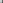 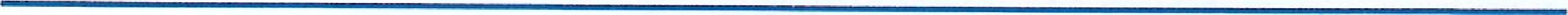 PARENTAL CONSENT FOR OFF-SITE ACTIVITIESI am happy to give a 'blanket' permission for my child to leave the premises of Fulwell Junior School on occasion, and under the supervision of staff, to visit destinations where there is an educational benefit or where sporting participation is required.I understand some of these visits will require transport and others may be undertaken on foot.I entrust the school to complete suitable risk assessments and safeguarding checks for any such visit to ensure the welfare of my child is fully supported.Signed  Relationship to child 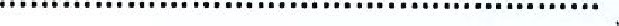 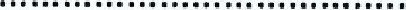 Date 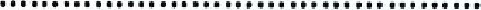 I acknowledge the request that I keep all emergency contact details up to date.FULWELL JUNIOR SCHOOL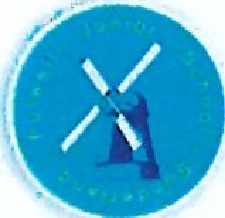 PARTNERSHIP AGREEMENTBetween: Junior School Staff - Parents - PupilFulwell Junior School —We endeavour to:Care for your child's safety and happiness in an orderly but warm environment Be open and welcoming at all timesDevelop in children a sense of self discipline, an understanding of the need to make appropriate, suitable choices and an acceptance of the need to take responsibility for their own actionsContact parents if there are concerns with attendance, punctuality, homework or behaviour.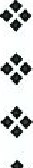 Provide regular Consultation Meetings with parents to discuss their child's progress. Send home written reports to parents.•e Keep parents well informed with through; weekly news updates on the school website, text messages, the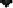 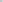 Marvellous Me app, Twitter and letters home.Provide pupils with a broad balanced curriculum that is matched to your child's needs and abilities.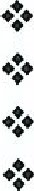 Provide regular homework, in line with the school policy.Support all children to realise their potential and encourage them to do their best at all time. Prepare children in readiness for secondary school and their future life as responsible adults.Parents/Guardians — l/We endeavour to:Ensure my child arrives at school on time:8:25am for the morning session/12.30pm for the afternoon session. Ensure my child is aware of collection/ end of school day arrangements:3.00pm end of school day /4.15pm if attending a club.Make sure my child attends regularly and inform the school to explain any absence before 9.30am.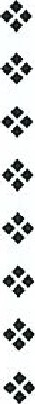 Comply with the Attendance Policy including the avoidance of Term Time HolidaysComply with school policy regarding prompt payment of dinner and other monies in advance.Comply with the school's commitment to appropriate school uniform.Attend Consultation Evenings, Meetings, SEN reviews, Curriculum Workshops etc as appropriate.Support the school homework programme.Support the school's high expectations, policies and guidelines for behaviour.Inform the school promptly if there are any concerns or problems that might affect my child's safety, work, behaviour or general well-being.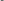 Pupil — I will try my best to: Attend school regularly and on time.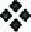 •9 Follow the school rules.Wear the correct school uniform.Do my homework and hand it in on time.•9 Be polite to all.Be considerate and caring about the feelings of others.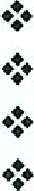 Take care of the school building, grounds and equipment. Take responsibility for my own actions.F.J.S. Signature (Head teacher)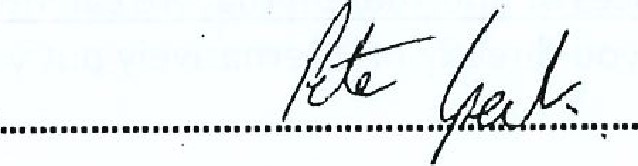 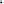 Parent/Guardian's Signature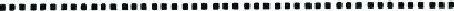 	Pupil's Signature	Date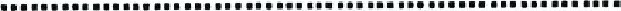 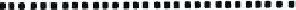 DISABILITY EQUALITY SCHEMEDear Pa rents/Guardians/Carers,We have a Disability Equality Scheme, which is a statutory responsibility for ali schools. As part of this we are required to consult with parents and gauge your views and needs,The information about disabled parents and community users will be used to assess:-the effect of our policies and practices on the involvement of parents in their child's education the effect of our policies and practices on the involvement of disabled users in community activities.The definition for disability being used is-The Disability Discrimination Act 1995 defines a disabled person as someone who has a 'physical or mental impairment which has a substantial and long-term adverse effect on his or her ability to carry out normal day-to-day activities'. The Disability Discrimination Amendment Act 2005 has extended the definition of disability to include people with HIV, multiple sclerosis and cancer from the point of diagnosis. Individuals with a mental illness no longer have to demonstrate that it is "clinically well-recognised"; although the person must still demonstrate a long-term and substantial adverse affect on his/her ability to carry out normal dayw to-day activities.We have 2 areas for you attention and consideration.SECTION ONE - IDENTIFICATIONFor adults, identification of disability is by self-declaration. If you have any needs, disabilities or barriers that you would like to make us aware of, and any way in which we can meet these needs, please feel free to —Write in the box providedTelephone Office 0191 5493333 (Mr C English— Business Manager)SECTION Two - THE DISABILITY EQUALITY SCHEME AND ACTION PLANSThese documents are available from the Office on request.If at any time your position changes or you choose to share information with us, please let Mr Speck or Mr C English know. This way we can ensure we offer you every support and meet your needs. Thank you.OTHER INFORMATIONWe aim to support you in accessing information about community services and facilities open to parents, families and children. CAN WE HELP? If there are any other services or information that we can help you with please let us know when such needs arise. We will either help you directly or alternatively put you in touch with someone who can.Thank you very much for providing the important information required on this form. We welcome you and your child to Fulwell Junior School and look forward to a successful partnership with you over the coming years.